Après  la découverte de la Déclaration Universelle des Droits de l’Homme, les enfants ont été mis en dyade  pour écrire les chansons sur le thème des droits de l’homme. Voici les différentes chansons qui ont été composées à partir du vocabulaire ressorti de la Déclaration Universelle des Droits de l’Homme.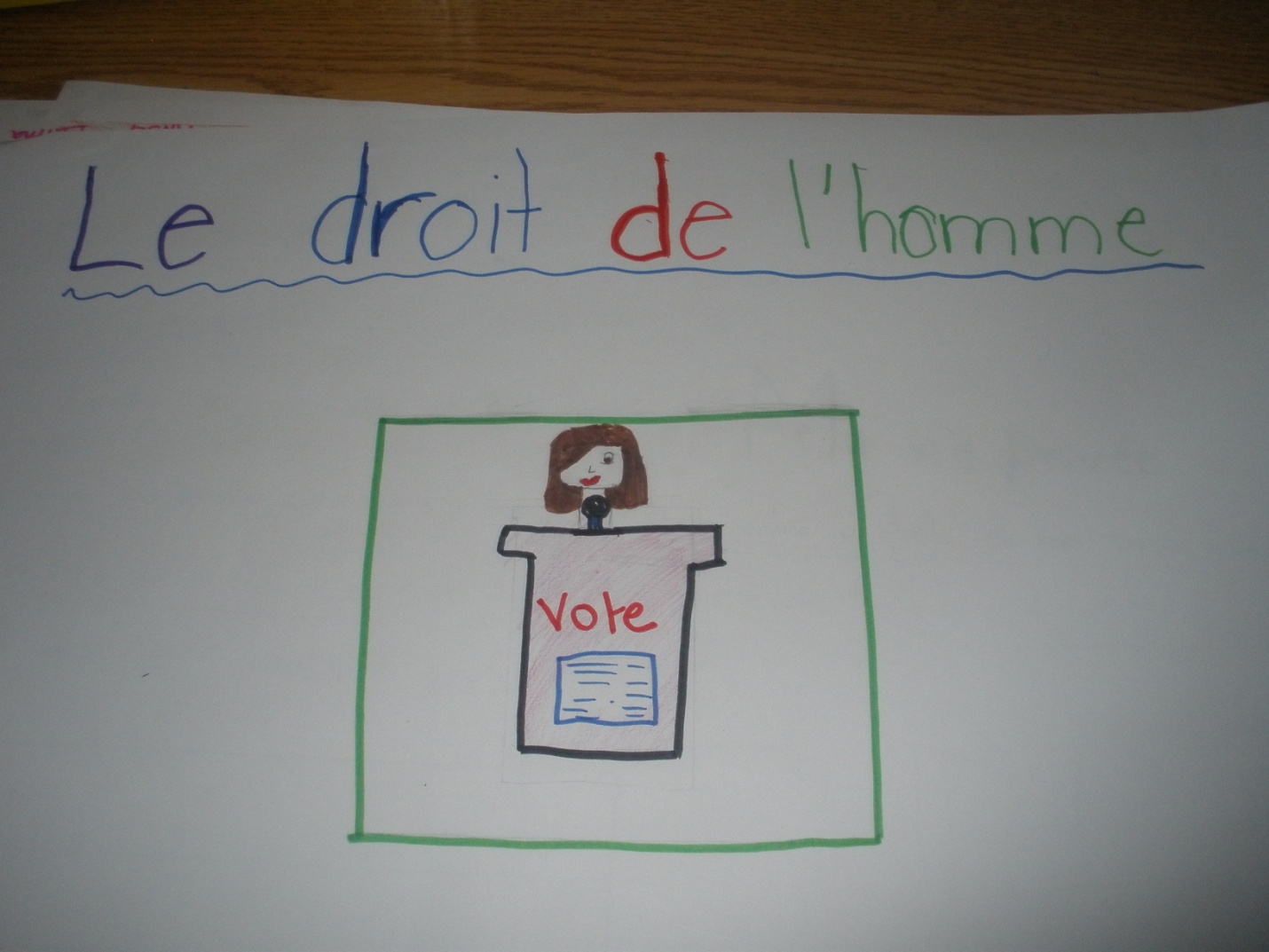 